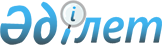 О приватизации государственного пакета акций открытого акционерного общества "СНПС-Актобемунайгаз"Постановление Правительства Республики Казахстан от 30 апреля 2003 года N 419      В соответствии с Указом  Президента Республики Казахстан, имеющим силу закона, от 23 декабря 1995 года N 2721 "О приватизации" Правительство Республики Казахстан постановляет: 

      1. Комитету государственного имущества и приватизации Министерства финансов Республики Казахстан в установленном законодательством порядке: 

      1) принять меры по досрочному расторжению Контракта о передаче акций открытого акционерного общества "СНПС-Актобемунайгаз" (далее - Общество) в доверительное управление, заключенному с компанией Access Industries (Eurasia), LLC; 

      2) осуществить продажу государственного пакета Общества в количестве 2 484 653 (два миллиона четыреста восемьдесят четыре тысячи шестьсот пятьдесят три) штуки акций на фондовой бирже, функционирующей на территории Республики Казахстан; 

      3) принять иные меры, вытекающие из настоящего постановления. 

      2. Контроль за исполнением настоящего постановления возложить на Заместителя Премьер-Министра Республики Казахстан Масимова К.К. 

      3. Настоящее постановление вступает в силу со дня подписания.       Премьер-Министр 

      Республики Казахстан 
					© 2012. РГП на ПХВ «Институт законодательства и правовой информации Республики Казахстан» Министерства юстиции Республики Казахстан
				